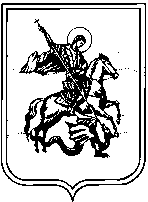 Сельская ДумаМуниципального образования сельское поселениедеревня Чубарово Калужской областиР Е Ш Е Н И Ед. Чубаровоот 06 февраля 2024 г.                                                                                                              № 1О внесении изменений в Решение Сельской Думы № 54 от 16.12.2011 года.«Об утверждении Правил благоустройства территории МО СП д. Чубарово»      В соответствии 131-ФЗ «Об общих принципах организации местного самоуправления» учитывая Закон Калужской области от 28 июня 2010г. №38-ОЗ «О благоустройстве территорий городских и сельских поселений Калужской области», Сельская Дума РЕШИЛА:1. Внести в Правила благоустройства территории муниципального образования сельское поселение деревня Чубарово Жуковского района, утвержденные решением Сельской Думы № 54 от 16.12.2011 г., следующие изменения:1.1. Раздел  8. Содержание и сохранность зеленых насаждений дополнить пунктами  8.6. – 8.14. следующего содержания: «8.6. На улицах, скверах, парках, в населенных пунктах и лесополосах категорически запрещается самовольная вырубка зеленых насаждений.8.7. При производстве строительных работ юридические и физические лица обязаны сохранить зеленые насаждения на участках застройки. Заказчики обязаны передавать сохраняемые зеленые насаждения строительной организации (подрядчику) под сохранную расписку. Подрядчики обязаны в целях недопущения повреждения зеленых насаждений ограждать их, при необходимости брать в короба.8.8. Снос зеленых насаждений разрешается только в случае невозможности их сохранения. Юридические и физические лица производят снос зеленых насаждений только после получения разрешения. Разрешение выдается по заявкам юридических и физических лиц в случаях:- при вырубке аварийно-опасных деревьев, сухостойных деревьев и кустарников - в соответствии с актом оценки состояния зеленых насаждений на основании решения уполномоченного органа (должностного лица) местного самоуправления;- при осуществлении мероприятий по предупреждению и ликвидации чрезвычайных ситуаций - на основании решения уполномоченного органа (должностного лица) местного самоуправления;- при невозможности пересадки деревьев и сохранения кустарниковой и травянистой растительности при осуществлении хозяйственной и иной деятельности на территории, занятой зелеными насаждениями, - в соответствии с актом оценки состояния зеленых насаждений на основании решения уполномоченного органа (должностного лица) местного самоуправления;- в иных случаях, предусмотренных федеральным законодательством.8.9. Разрешение на вырубку зеленых насаждений выдается при условии компенсационной высадки зеленых насаждений.8.10. Компенсационная высадка производится из расчета посадки не менее трех зеленых насаждений взамен каждого подлежащего сносу, и производства уходных работ за ними сроком до трех лет, либо до полной приживаемости.8.11. Разрешение на снос зеленых насаждений выдается администрацией поселения.8.12. Содержание зеленых насаждений на закрепленных за юридическими и физическими лицами территориях должно осуществляться в соответствии с дендропроектами, утвержденными на определенный срок, согласованными со всеми владельцами подземных и воздушных коммуникаций, отделами Государственной инспекции безопасности дорожного движения, природоохранными органами.8.13. В садах, скверах, парках, лесополосах категорически запрещается: производить проезд и парковку автотранспортных средств; устраивать свалки мусора и промышленных отходов; разводить костры, использовать открытые источники огня; производить самовольную вырубку зеленых насаждений, выжигание сухой растительности, выпас скота и домашней птицы, а также другие мероприятия, негативно сказывающиеся на состоянии зеленых насаждений и противоречащие целевому назначению указанных зеленых зон.8.14. Не допускается самовольная посадка деревьев, кустарников, разбивка клумб, кроме случаев, когда указанные работы производятся юридическими и физическими лицами на земельных участках, принадлежащих им на праве собственности.»1.2. Дополнить Правила благоустройства территории муниципального образования сельское поселение деревня Чубарово Жуковского района разделом 8.1. Порядок проведения земляных работ следующего содержания:8.1.1. Работы, связанные с разрытием грунта или вскрытием дорожных покрытий (прокладка, реконструкция или ремонт подземных коммуникаций, забивка свай и шпунта, планировка грунта, буровые работы) могут производиться только при наличии письменного разрешения, выданного администрацией муниципального образования.8.1.2.Аварийные работы могут быть начаты владельцами сетей по телефонограмме или по уведомлению администрации муниципального образования с последующим оформлением разрешения в 3-дневный срок.8.1.3.Разрешение на производство работ по строительству, реконструкции, ремонту коммуникаций выдается администрацией муниципального образования при предъявлении:проекта проведения работ, согласованного с заинтересованными службами, отвечающими за сохранность инженерных коммуникаций;схемы движения транспорта и пешеходов, согласованной с государственной инспекцией по безопасности дорожного движения;условий производства работ, согласованных с местной администрацией муниципального образования;календарного графика производства работ, а также соглашения с собственником или уполномоченным им лицом о восстановлении благоустройства земельного участка, на территории которого будут проводиться работы по строительству, реконструкции, ремонту коммуникаций.При производстве работ, связанных с необходимостью восстановления покрытия дорог, тротуаров или газонов разрешение на производство земляных работ может быть выдано только при наличии согласования специализированной организации, обслуживающей дорожное покрытие, тротуары, газоны.В целях исключения возможного разрытия вновь построенных (реконструированных) улиц, скверов организации, которые в предстоящем году должны осуществлять работы по строительству и реконструкции подземных сетей, в срок до 1 декабря предшествующего строительству года обязаны сообщить в администрацию муниципального образования о намеченных работах по прокладке коммуникаций с указанием предполагаемых сроков производства работ.Все разрушения и повреждения дорожных покрытий, озеленения и элементов благоустройства, произведенные по вине строительных и ремонтных организаций при производстве работ по прокладке подземных коммуникаций или других видов строительных работ, должны быть ликвидированы в полном объеме организациями, получившими разрешение на производство работ, в сроки, согласованные с администрацией муниципального образования.До начала производства работ по разрытию необходимо:Установить дорожные знаки в соответствии с согласованной схемой;Оградить место производства работ, на ограждениях вывесить табличку с наименованием организации, производящей работы, фамилией ответственного за производство работ лица, номером телефона организации.8.1.8. Ограждение следует содержать в опрятном виде, при производстве работ вблизи  проезжей части необходимо обеспечить видимость для водителей и пешеходов, в темное время суток - обозначено красными сигнальными фонарями.8.1.9. Ограждение должно быть сплошным и надежным, предотвращающим попадание посторонних на стройплощадку.На направлениях массовых пешеходных потоков через траншеи следует устраивать мостки на расстоянии не менее чем  друг от друга.В случаях, когда производство работ связано с закрытием, изменением маршрутов пассажирского транспорта, помещать соответствующие объявления в печати с указанием сроков работ.Оформление сноса или пересадки зеленых насаждений при необходимости оформляется в установленном законом порядке. В случае, когда при ремонте или реконструкции подземных коммуникаций возникает необходимость в сносе зеленых насаждений, высаженных после прокладки коммуникаций на расстоянии до них меньше допустимого, балансовая стоимость этих насаждений не должна возмещаться.Разрешение на производство работ следует хранить на месте работ и предъявлять по первому требованию лиц, осуществляющих контроль за выполнением Правил.В разрешении должны быть установлены сроки и условия производства работ.До начала земляных работ строительной организации следует вызвать на место представителей эксплуатационных служб, которые обязаны уточнить на месте положение своих коммуникаций и зафиксировать в письменной форме особые условия производства работ.Особые условия подлежат неукоснительному соблюдению строительной организацией, производящей земляные работы.В случае неявки представителя или отказа его указать точное положение коммуникаций следует составить соответствующий акт. При этом организация, ведущая работы, руководствуется положением коммуникаций, указанных на топооснове.При производстве работ на проезжей части улиц асфальт и щебень в пределах траншеи должны быть разобраны и вывезены производителем работ в специально отведенное место.Бордюр разбирается, складируется на месте производства работ для дальнейшей установки.При производстве работ на улицах, застроенных территориях грунт надлежит немедленно вывозить.При необходимости строительная организация может обеспечивать планировку грунта на отвале.Траншеи под проезжей частью и тротуарами необходимо засыпать песком и песчаным фунтом с послойным уплотнением и поливкой водой.Траншеи на газонах должны быть засыпаны местным грунтом с уплотнением, восстановлением плодородного слоя и посевом травы.Засыпка траншеи до выполнения геодезической съемки не допускается. Организация, получившая разрешение на проведение земляных работ, до окончания работ обязана произвести геодезическую съемку.При производстве работ на неблагоустроенных территориях допускается складирование разработанного грунта с одной стороны траншеи для последующей засыпки.При засыпке траншеи некондиционным грунтом без необходимого уплотнения или иных нарушениях правил производства земляных работ уполномоченные должностные лица органов местного самоуправления имеют право составить протокол для привлечения виновных лиц к административной ответственности.Провалы, просадки грунта или дорожного покрытия, появившиеся как над подземными коммуникациями, так и в других местах, где не проводились ремонтно-восстановительные работы, но в их результате появившиеся в течение 2 лет после проведения ремонтно-восстановительных работ, должны быть устранены организациями, получившим разрешение на производство работ, в течение суток.Наледи, образовавшиеся из-за аварий на подземных коммуникациях, должны быть ликвидированы организациями - владельцами коммуникаций, либо на основании договора специализированными организациями за счет владельцев коммуникаций.Проведение работ при строительстве, ремонте, реконструкции коммуникаций по просроченным разрешениям признаются самовольным проведением земляных работ.»1.3. Абзац 20 пункта 4.10 изложить в следующей редакции:«- самовольная посадка деревьев, кустарников, устройство огородов без согласия с        Администрацией СП д. Чубарово».1.4. Пункт 6.3. раздела 6 считать утратившим силу.1.5. Абзац 1 пункта 11.1. раздела 11 считать утратившим силу.2. Настоящее решение вступает в силу с момента его принятия, подлежит обнародованию и размещению на официальном сайте администрации сельского поселения деревня Чубарово.Глава муниципального образованиясельское поселение деревня Чубарово                                                            П.С. ПяткинУтверждены решением Сельской Думы МО СП д. Чубарово от 16.12.2011 г. № 54Внесены изменения решением Сельской ДумыМО СП д.Чубарово от 30.07.2012 г. № 9Внесены изменения решением Сельской ДумыМО СП  д.Чубарово от 20.03.2013. г. № 9Внесены изменения решением Сельской ДумыМО СП  д. Чубарово от 24.02.2014 г. № 7Внесены изменения решением Сельской ДумыМО СП  д. Чубарово от 29.07.2016г.  № 31Внесены изменения решением Сельской ДумыМО СП  д. Чубарово от 24.03.2017г.  № 7Внесены изменения решением Сельской ДумыМО СП д. Чубарово от 15.05.2017г. № 18Внесены изменения решением Сельской Думы МО СП д. Чубарово от 29.05.2017г.№ 19Внесены изменения решением Сельской Думы МО СП д. Чубарово от 09.01.2019г.№ 1Внесены изменения решением Сельской Думы МО СП д. Чубарово от 19.02.2019г.№ 12Внесены изменения решением Сельской Думы МО СП д. Чубарово от 07.02.2020г. № 3Внесены изменения решением Сельской Думы МО СП д. Чубарово от 31.03.2020г. № 9Внесены изменения решением Сельской Думы МО СП д. Чубарово от 26.02.2021г.№ 9Внесены изменения решением Сельской Думы МО СП д. Чубарово от 01.07.2022г.№ 17Внесены изменения решением Сельской Думы МО СП д. Чубарово от 06.02.2024г.№ 1ПРАВИЛАблагоустройства территории муниципального образованиясельское поселение деревня Чубарово Жуковского района.1. Общие положения.           1.1. Все граждане, проживающие на территории поселения, обязаны поддерживать образцовую чистоту и порядок, бережно относиться к зеленым насаждениям и объектам благоустройства.          1.2. Предприятиям всех видов деятельности, форм собственности и подчиненности,  а также индивидуальным владельцам жилых домов вменяется в обязанность убирать и содержать в образцовом порядке все объекты благоустройства, включая улицы,  проезды, дворы, промышленные и торговые здания, спортивные сооружения, сады,  и прилегающие к ним улицы, ограды, заборы,  все виды реклам, вывески, лотки, урны, знаки регулирования уличного движения, средства пожарной охраны, павильоны на автобусных остановках, домовые номерные знаки, мемориальные доски, трансформаторные установки, инженерно-технические и санитарные сооружения, дорожное покрытие улиц.2. Основные понятия.    2.1. Благоустройство территории - деятельность по реализации комплекса мероприятий, установленного правилами благоустройства территории муниципального образования, направленная на обеспечение и повышение комфортности условий проживания граждан, по поддержанию и улучшению санитарного и эстетического состояния территории муниципального образования, по содержанию территорий населенных пунктов и расположенных на таких территориях объектов, в том числе территорий общего пользования, земельных участков, зданий, строений, сооружений, прилегающих территорий.     2.2. Объекты благоустройства - элементы среды жизнедеятельности населения на территории сельского поселения д.Чубарово, объекты естественного или искусственного происхождения, предназначенные для осуществления производственной, хозяйственной и предпринимательской деятельности, удовлетворения социальных, бытовых, гигиенических, культурных, оздоровительных, информационных и иных потребностей населения.    2.3. Владелец объекта благоустройства - лицо, которому в соответствии с законодательством объект благоустройства принадлежит на соответствующем праве (собственность, право хозяйственного ведения, право постоянного (бессрочного) пользования, аренды и т.д.).      2.4. Содержание объекта благоустройства - обеспечение чистоты, надлежащего состояния и безопасности объекта благоустройства.     2.5. Прилегающая территория - территория общего пользования, которая прилегает к зданию, строению, сооружению, земельному участку в случае, если такой земельный участок образован, и границы которой определены правилами благоустройства территории муниципального образования в соответствии с порядком, установленным Законом Калужской области.     2.6. Адресные реквизиты – указатели, устанавливаемые на объектах адресации, содержащие информацию о номере здания или сооружения, наименовании улицы, проспекта, переулка, аллеи, бульвара, проезда, площади, набережной, шоссе.     2.7. Зеленые насаждения – древесная, древесно-кустарниковая, кустарниковая и травянистая растительность естественного или искусственного происхождения.     2.8. Земляные работы - ремонтные, дорожные и иные работы, связанные со вскрытием грунта при прокладке, ремонте и обслуживании подземных, наземных и надземных инженерных сетей и коммуникаций, с устройством открытых бытовых водоотводов и водостоков, сооружением или ремонтом некапитальных сооружений (строений), установкой различных надземных объектов.    2.9. Инженерные коммуникации - наземные, надземные и подземные коммуникации, включающие в себя сети, трассы водо-, тепло-, газо- и электроснабжения, канализации, ливневой канализации, водостоков и водоприемников, а также другие коммуникации и связанные с ними наземные, надземные и подземные объекты (сооружения) и элементы (ограждения, защитные кожухи, опоры трубопроводов, крышки люков колодцев и оголовков, дождеприемных и вентиляционных решеток, различного вспомогательного оборудования и агрегатов, уличные водоразборные колонки).    2.10. Конструктивные и внешние элементы фасадов зданий - балконы, лоджии, витрины, козырьки, карнизы, навесы, водосточные трубы, лепные архитектурные детали, закрепленное на фасаде оборудование (наружные антенные устройства и радиоэлектронные средства, кондиционеры), флагштоки, наружные лестницы, ограждения и защитные решетки, окна, ставни, пристроенные к фасаду элементы (входы, спуски в подвалы, оконные приямки), отмостки для отвода дождевых и талых вод, входные двери и окна.     2.11. Контейнерная площадка - специально оборудованная площадка для установки оборудования для сбора и хранения мусора.    2.12. Мусор - любые отходы производства и потребления, включая твердые остатки сырья, материалов, полуфабрикатов, иных изделий и продуктов, утратившие свои потребительские свойства товары (продукция).     2.13. Оборудование для сбора и хранения мусора, отходов производства и потребления - контейнеры, бункеры - накопители, урны.    2.14. Подтопление - затопление водой или иными жидкостями участка территории, дороги населенного пункта, вызванное природными явлениями, неисправной работой инженерных коммуникаций, просадкой или дефектами твердого покрытия дорог и тротуаров, а также производственной, хозяйственной или предпринимательской деятельностью человека.     2.15. Произведения монументально-декоративного искусства - цветочницы, вазоны, памятные доски, скульптуры, стелы, обелиски, декоративные ограды, фонтаны и другие подобные объекты.     2.16. Смет - мусор, состоящий, как правило, из песка, пыли, листвы от уборки территорий.     2.17. Смотровой колодец - сооружение на подземных инженерных сетях и коммуникациях, предназначенное для обследования и ремонта соответствующих сетей и коммуникаций.     2.18. Твёрдое покрытие - покрытие, выполняемое из асфальта, бетона, природного камня и других искусственных и природных материалов.    2.19.	Устройства наружного освещения - приборы наружного освещения, включая приборы декоративного светового и праздничного оформления объектов, устанавливаемые на улицах, площадях, в тоннелях и переходах, стенах, перекрытиях зданий и сооружений, парапетах, ограждениях мостов и транспортных эстакад, на металлических, железобетонных и других конструкциях зданий и сооружений и в иных местах общественного пользования.    2.20. Элементы благоустройства - декоративные, технические, планировочные, конструктивные устройства, элементы озеленения, различные виды оборудования и оформления, в том числе фасадов зданий, строений, сооружений, малые архитектурные формы, некапитальные нестационарные строения и сооружения, информационные щиты и указатели, применяемые как составные части благоустройства территории.3. Сбор, вывоз и обезвреживание твердых и жидких коммунальных,  а также пищевых и других отходов.      3.1. Юридические лица, частные домовладельцы, садовые товарищества и иные хозяйствующие субъекты, осуществляющие свою деятельность на территории сельского поселения, обязаны заключать договоры на сбор, хранение и вывоз твердых коммунальных    отходов    и    крупногабаритных отходов  со специализированными     предприятиями,    осуществляющими     соответствующий    вид деятельности.      3.2. Контейнеры  и   бункеры-накопители  размещаются   (устанавливаются)  на специально    отведенных для этого местах. Порядок создания мест (площадок) накопления твердых коммунальных отходов и ведения реестра мест (площадок) накопления твердых коммунальных отходов на территории муниципального образования утверждается администрацией сельского поселения.       3.3   Твёрдые  коммунальные отходы  вывозятся  на  свалку  специализированным   транспортом – мусоровозами,  а  при  их  отсутствии – в  специальных  закрытых  контейнерах,  устанавливаемых  на  обычном  грузовом  транспорте.Контейнеры и бункеры-накопители должны быть оборудованы в соответствии с законодательством и содержаться в технически исправном состоянии. На контейнерной площадке должен быть размещен график вывоза мусора с указанием наименования и контактных телефонов хозяйствующего субъекта, осуществляющего вывоз.    3.4.  Жидкие коммунальные  отходы  вывозятся  вакуумными  ассенизационными  машинами  на  очистные  сооружения.     3.5. Объектами  очистки  от  мусора  являются:  территории  домовладений,  уличные  и  микрорайонные  проезды,  объекты  культурно – бытового  назначения, территории  различных  предприятий,  организаций,  учреждений, и  другие  места  общего  пользования.     3.6.   На  территории  поселения  применяется  смешанная  система  вывоза  бытового  мусора: контейнерная  перевозка - при  наличии  площадки  для  установки  мусоросборников  и  бесконтейнерная  система  перевозки,  в  тех  случаях,  когда  отсутствует  возможность  устройства  площадки для  установки  контейнеров  для  сбора  мусора.      3.7.   Для  сбора  и  временного  хранения  твердых  коммунальных  отходов  должны  применяться  стандартные  металлические  контейнеры  или  бункеры – накопители (мусоросборники).      3.8.  Мусоросборники  должны  размещаться  на  специально  подготовленных  контейнерных (бункерных)  площадках. Ответственность за  содержание  контейнерных (бункерных)  площадок  возлагается  на  собственника  площадки.  Площадки  должны  быть  открытыми, огражденными  с  трех  сторон  и  иметь  высоту  ограждения  не  менее  ,  иметь  водонепроницаемое  покрытие,  удобными  для  подъезда  мусоровозных  машин.      Запрещается  устанавливать  контейнеры  и  бункеры – накопители  на  проезжей  части,  тротуарах, участках  с  зелеными  насаждениями.    3.9.  Контейнерные  площадки  и  места  установки  бункеров – накопителей  должны  быть  постоянно  очищены  от  бытового  и  крупногабаритного  мусора,  содержаться  в  чистоте  и  порядке  организацией,  в  ведении  которой  находятся. Обязанность  по  уборке  мусора,  просыпавшегося  при  выгрузке  из  контейнеров  в  мусоровоз  или  загрузке  бункера,  возлагается на  хозяйствующий  субъект,  осуществляющий  вывоз  мусора.  Переполнение  контейнеров,  бункеров – накопителей  мусором  не  допускается.     3.10.  В соответствии с п.4 Санитарных правил и норм СанПин 2.1.3684-21, утвержденные постановлением Главного государственного санитарного врача РФ от 28.01.2021 № 3 расстояние от контейнерных площадок до многоквартирных жилых домов, индивидуальных жилых домов, детских игровых и спортивных площадок, зданий и игровых, прогулочных и спортивных площадок организаций воспитания и обучения, отдыха и оздоровления детей и молодежи должно быть не менее 20 метров, но не более 100 метров; до территории медицинских организаций в городских населенных пунктах – не менее 25 метров, в сельских населенных пунктах – не менее 15 метров.    Допускается уменьшение не более чем на 25% указанных в настоящем пункте Санитарных правил расстояний на основании результатов оценки заявки на создание места (площадки) накопления ТКО на предмет ее соответствия санитарно-эпидемиологическим требованиям, изложенным в Приложений № 1 к Санитарным правилам.        В исключительных  случаях,  где  нет  возможности  соблюдения    указанных  разрывов,  места  временного  хранения  отходов  (контейнерные  или  бункерные  площадки),  как  и  дворовых  туалетов, определяются  комиссионно  с участием  владельца  площадки (туалета), представителя  администрации  поселения  и  санитарного  врача. Выбор места оформляется актом.  На территории    частных домовладений   места установки  дворовых  туалетов  определяются  самими  домовладельцами.      3.11. Срок  хранения  бытового  мусора  не должен  превышать  трое  суток.      3.12.  Металлические  сборники  должны  промываться  и  дезинфицироваться  владельцами  не  реже  одного  раза  в  7 дней.      3.13.  Выбор  вторичного  сырья (текстиль, банки, бутылки  и  др. предметы)  из  сборников  отходов, а  также  из  мусоровозного  транспорта,  не допускается.      3.14.  Порядок  сбора, хранения,  удаления  и  обезвреживания  отходов,  образующихся  в  лечебно – профилактических  медицинских  учреждениях,  а  также  режим  и способ  уборки  территории,  на  которой  они  располагаются,  должны  согласовываться  с  санитарно – эпидемиологической   службой  района.      3.15.  Для  сбора  жидких  отходов  в  неканализационных  домовладениях  устанавливаются  дворовые  помойные  ямы,  которые  должны  иметь  водонепроницаемый  выгреб  и  надземную  часть  с  крышкой  и  решеткой  для  отделения  твердых  фракций. Его  устройство  допускается  на  расстоянии  не  менее  20  метров  от  жилья.     При  наличии  дворовых  уборных  выгреб  может  быть  общим. Глубина  выгреба  зависит  от  уровня  грунтовых  вод, но  не  должна  быть  более .      3.16.  Выгреб  следует  очищать,  не  допуская  его  наполнения  нечистотами  выше,  чем  0,35  метра  от  поверхности  земли.       3.17.  Уборка  дворовых  уборных  должна  производиться  их  владельцами  ежедневно. Помещение  уборных  необходимо  промывать  водой  с  дезинфицирующими  средствами  не  реже  одного  раза  в  неделю.      3.18. Пищевые  отходы  следует  собирать  и  использовать  в  соответствии с ветеринарно – санитарными  правилами  о  порядке  сбора  пищевых  отходов  и  использовании  их  для  корма  скота.      3.19. Договор на вывоз твердых коммунальных отходов (оказание услуг по обращению с твердыми коммунальными отходами) должен быть заключен потребителем с региональным оператором, в зоне деятельности которого образуются твердые коммунальные отходы и находятся места их сбора и накопления, в соответствии с нормами законодательства, регулирующими деятельность по обращению с твердыми коммунальными отходами. Данное требование распространяется на все категории потребителей – юридических лиц, индивидуальных предпринимателей и физических лиц.4. Общие правила по обеспечению благоустройства, содержанию территорий и отдельных объектов поселения      4.1. Содержание и уборку объектов благоустройства обязаны осуществлять физические и юридические лица, которым объекты благоустройства и (или) земельные участки, на которых они расположены, принадлежат на соответствующем праве, в объеме, предусмотренном действующим законодательством и настоящими Правилами, самостоятельно или посредством привлечения специализированных организаций за счет собственных средств.     Указанные в настоящем пункте лица (за исключением собственников и (или) иных законных владельцев помещений в многоквартирных домах, земельные участки под которыми не образованы или образованы по границам таких домов) в соответствии законодательством Российской Федерации обязаны принимать участие, в том числе, финансовое, в содержании прилегающих территорий, границы которых определяются в соответствии с порядком, установленном законодательством Калужской области, в случаях и порядке, предусмотренном  настоящими Правилами.    4.2. Собственники и (или) иные законные владельцы зданий (помещений в них), строений, сооружений, земельных участков либо привлекаемое собственником и (или) иным законным владельцем в целях обеспечения безопасной эксплуатации здания, строения, сооружения на основании договора физическое или юридическое лицо (далее, соответственно – собственник, законный владелец, лицо, ответственное за эксплуатацию здания, строения, сооружения (за исключением собственников и (или) иных законных владельцев помещений в многоквартирных домах, земельные участки под которыми не образованы или образованы по границам таких домов) обязаны принимать участие в содержании прилегающих территорий в соответствии со схемами границ прилегающих территорий, утверждёнными Сельской Думой, а также соглашениями между Администрацией сельского поселения и собственниками и (или) иными законными владельцами (лицом, ответственным за эксплуатацию здания, строения, сооружения) о проведении дополнительных работ по благоустройству прилегающих территорий, при наличии таких соглашений.     4.3. Администрация сельского поселения осуществляет подготовку проекта схемы границ прилегающей территории, а также направляет собственнику и (или) иному законному владельцу (лицу, ответственному за эксплуатацию здания, строения, сооружения) утвержденную схему границ прилегающей территории с приложением согласно пункту 4.4. настоящих Правил. Собственник и (или) иной законный владелец (лицо, ответственное за эксплуатацию здания, строения, сооружения) вправе представить в Администрацию сельского поселения свои предложения по благоустройству прилегающей территории, в том числе по уточнению ее границ, которые рассматриваются в порядке и сроки, установленные законодательством.     Проведение дополнительных работ по благоустройству прилегающих территорий, их виды (объем, периодичность) оформляются соглашением между Администрацией сельского поселения  и собственником и (или) иным законным владельцем (лицом, ответственным за эксплуатацию здания, строения, сооружения).     Схема границ прилегающей территории разрабатывается с учетом следующих минимальных и максимальных расстояний в метрах по периметру от здания, строения, сооружения, границы земельного участка, если такой земельный участок образован, до внешней границы прилегающей территории:	 а) от границы земельного участка под многоквартирным домом – не менее 5 метров и не более 10 метров;	б) от границы земельного участка под индивидуальным жилым домом – не менее 5 метров и не более 10 метров;	в) от внешней границы стены индивидуального жилого дома – не менее 5 метров и не более 20 метров, если земельный участок под домом не образован;	г) от границы земельного участка под нежилым зданием – не менее 5 метров и не более 20 метров;	д) от внешней границы стены нежилого здания – не менее 5 метров и не более 30 метров, если земельный участок под зданием не образован;	е) от границы земельного участка под иными строениями, сооружениями – не менее 5 метров и не более 20 метров. В случае, если земельный участок не образован – не менее 5 метров и не более 30 метров от объекта;	ж)  в отношении иных образованных земельных участков – не менее 5 метров и не более 30 метров.     4.4. К схеме границ прилегающей территории прилагается документ, содержащий минимальный перечень видов работ, их периодичности и (или) объема, выполняемых собственником, иным законным владельцем (лицом, ответственным за эксплуатацию здания, строения, сооружения) в целях их участия, в том числе, финансового, в содержании прилегающей территории (далее – Минимальный перечень видов работ).      Минимальный перечень видов работ формируется из перечней работ по содержанию прилегающих территорий, выполняемых в летний и зимний периоды, указанных, соответственно, в пунктах 4.5 и 4.6. настоящих Правил.        В указанный в настоящем пункте документ при необходимости также может включаться словесное описание границ прилегающей территории, графически обозначенных в схеме.      4.5. Работы по содержанию прилегающих территорий в летний период могут включать:	а) своевременное скашивание газонных трав (высота травостоя не должна превышать 20 см), уничтожение сорных и карантинных растений;	б) своевременную обрезку кустарников свыше 1 метра, ветвей деревьев, нависающих на высоте менее 2 метров над тротуарами, проездами и пешеходными дорожками с грунтовым и твердым покрытием;	в) своевременную уборку и вывоз скошенной травы;	г) своевременное подметание прилегающих территорий от смета, пыли и бытового мусора, их мойка;	д) своевременную уборку и организацию вывоза и размещения мусора, уличного смета, отходов в отведенных местах;	е) уборку вдоль бордюров песка, мусора;	ж) своевременное сгребание и вывоз опавших листьев с прилегающих территорий в период листопада;	з) надлежащее содержание и своевременную уборку контейнерных площадок, контейнеров и бункеров, территории, непосредственно прилегающей к указанным объектам;	и) надлежащее содержание и ремонт малых архитектурных форм, в том числе, детских площадок, иного игрового оборудования (игровых элементов).     4.5.1. Собственники и (или) иные законные владельцы земельных участков, в пределах таких земельных участков, а также на прилегающих территориях принимают меры по удалению Борщевика сельского поселения (травянистое растение рода Борщевик семейства Зонтичные).     Удаление Борщевика может осуществляться следующими способами:1) механический - применяется для уничтожения Борщевика сельского поселения на небольших площадях и заключается в обрезке цветков в период бутонизации и начала цветения, которые подлежат уничтожению, либо периодическом скашивании Борщевика до его бутонизации и начала цветения с интервалом 3-4 недели.2) агротехнический:- выкапывание корневой системы Борщевика ниже корневой шейки на ранних фазах его развития и ее уничтожение;- вспашка, которая применяется в течение вегетационного сезона Борщевика Сосновского несколько раз.- применение затеняющих материалов - прекращении доступа света к растению путем укрывания поверхности участка, занятого Борщевиком  светопоглощающим материалом.3) химический - опрыскивание с соблюдением требований законодательства очагов произрастания Борщевика гербицидами, прошедшими процедуру государственной регистрации и включенными в «Государственный каталог пестицидов и агрохимикатов, разрешенных к применению на территории РФ».     Запрещается использовать гербициды на территориях детских, спортивных, медицинских учреждений, школ, предприятий общественного питания и торговли, в пределах водоохранных зон рек, речек, прудов, источников водоснабжения, а также в близости от воздухозаборных устройств. В зонах жилой застройки применение гербицидов допускается при минимальной норме расхода препарата при условии соблюдения санитарных разрывов до жилых домов не менее 50 метров.     4.6. Работы по содержанию прилегающих территорий в зимний период могут включать:	а) своевременную уборку и организацию вывоза, размещения мусора, уличного смета, отходов в отведенных местах;	б) своевременную посыпку участков прохода и подхода к объектам торговли (магазинам, нестационарным торговым объектам, рынкам), иным организациям противогололедными материалами;	в) своевременную очистку от снега и льда тротуаров, проездов и пешеходных дорожек с грунтовым и твердым покрытием, а также вывоз снега;	г) надлежащее содержание и своевременную уборку контейнерных площадок, контейнеров и бункеров, территории, непосредственно прилегающей к указанным объектам;	д) надлежащее содержание и ремонт малых архитектурных форм, в том числе, детских площадок, иного игрового оборудования (игровых элементов).     4.7. Схема границ прилегающей территории составляется в трех экземплярах. Один экземпляр схемы границ прилегающей территории передается собственнику и (или) иному законному владельцу (лицу, ответственному за эксплуатацию здания, строения, сооружения), второй находится в Администрации сельского поселения, третий передается в орган исполнительной власти Калужской области, уполномоченный в сфере административно-технического контроля.     4.8. В случае совпадения границ прилегающих территорий и иных случаях, не урегулированных настоящими Правилами, конкретные границы прилегающих территорий определяются администрацией сельского поселения в установленном законом порядке.      4.9. Сельское поселение в лице администрации сельского поселения за счет средств бюджета поселения обеспечивает:а) содержание (уборку и ремонт) проезжей части улиц, площадей, скверов, парков, остановок транспорта общего пользования, пешеходных территорий и иных территорий (за исключением территорий, уборку которых обязаны обеспечивать юридические и физические лица в соответствии с действующим законодательством и настоящими Правилами) и с учетом участия, в том числе, финансового, собственников и (или) иных законных владельцев зданий, строений, сооружений, земельных участков в содержании прилегающих территорий;б) содержание объектов благоустройства, являющихся собственностью муниципального образования сельское поселение деревня Чубарово, а также иных объектов благоустройства, находящихся на территории муниципального образования, до определения их принадлежности и оформления права собственности;в) ликвидацию стихийных свалок;г) организацию мероприятий по озеленению территорий поселения;д) проведение иных мероприятий по благоустройству и озеленению в соответствии с законодательством и настоящими Правилами.    4.10. На территории сельского поселения запрещается:- сорить на улицах, площадях, на пляжах и других общественных местах;- сбрасывать в водные объекты и осуществлять захоронение в них промышленных и бытовых отходов;- осуществлять сброс в водные объекты не очищенных и не обезвреженных в соответствии с установленными нормативами сточных вод;         - приготовлять раствор и бетон непосредственно на проезжей части улиц, по окончанию работ оставлять на проезжей части и тротуарах, газонах землю и строительный мусор;- выпуск с территории строительных объектов и площадок, карьеров и полигонов твердых бытовых отходов, предприятий по производству строительных материалов транспорта с неочищенными от грязи колесами;- вывозить и складировать твердые и жидкие бытовые отходы, строительный мусор в места, не отведенные для их захоронения и утилизации;- при производстве строительных и ремонтных работ откачивать воду на проезжую часть дорог и тротуары;- складировать и хранить строительные материалы, грунт, тару вне территорий организаций, строек, магазинов, павильонов, киосков и иных функционально предназначенных для этого мест; - хранить за пределами территории домовладений на улицах и проездах мусор, строительные материалы, песок, дрова, опилки, металлолом, навоз, автотракторную и иную технику и прочие предметы и материалы более 10 дней;- размещать и хранить на придомовых участках взрывоопасные, легковоспламеняющиеся, отравляющие и радиоактивные вещества.        - ставить и производить ремонт транспортных средств на газонах, детских и спортивных площадках, во дворах жилых домов и других не отведенных для этого местах, а также хранение разукомплектованных или не подлежащих эксплуатации транспортных средств в не предназначенных для этих целей местах;- содержать в разрушенном состоянии тепловые камеры, колодцы, люки, дождеприемные люки и другие инженерные коммуникации;- содержать в неисправном и антисанитарном состоянии фасады зданий, инженерные сооружения, павильоны, палатки, киоски, ограждения, малые архитектурные формы, подпорные стенки, отмостки, опоры, заборы, дорожные знаки,  рекламные щиты, контейнеры, лестницы, навесы, остановочные павильоны и пр.;- разводить костры, сжигать промышленные и бытовые отходы, мусор, листья, обрезки деревьев, а также сжигать мусор в контейнерах;- мыть автомобили, посуду, купать животных, стирать в неустановленных местах (у водопроводных колонок, во дворах жилых домов и т.д.);- производить вырубку деревьев, кустарников; - размещать объявления, листовки, иные информационные и рекламные материалы на не отведенных для этих целей местах; - выпускать домашнюю птицу и пасти скот в скверах, парках, на пляжах и иных местах общего пользования;- осуществлять мелкорозничную уличную торговлю продовольственными товарами при отсутствии у продавца урны для сбора мусора;-  самовольная посадка деревьев, кустарников, устройство огородов без согласия с        Администрацией СП д. Чубарово;- ходить по газонам и клумбам, рубить, пилить, ломать деревья и разрушать клумбы, срывать цветы, производить обрубку, нарезку и наносить другие повреждения деревьям и кустарникам;- размещать на газонах временные (сезонные) объекты (торговые киоски, летние кафе, аттракционы и прочие объекты);- производить размещение уличного смета, грунта на газоны и цветники;- заезжать на всех видах транспорта на газоны и другие участки с зелеными насаждениями;- засыпать инженерные коммуникации и прилегающую к ним территорию мусором, грунтом и другими предметами, покрывать крышки люков смотровых и дождеприемных колодцев асфальтом или иным твердым покрытием.4.11. Содержание домашних животных осуществляется в соответствии с правилами и нормами, установленными федеральным законодательством, законодательством Калужской области и правовыми актами сельского поселения.4.12. Оказание услуг по катанию на лошадях (пони) на территории сельского поселения с целью получения дохода допускается только в специальных местах, определенных правовым актом сельского поселения.5. Содержание фасадов.     5.1. Юридические и физические лица, являющиеся собственниками объектов капитального строительства и временных сооружений обязаны: поддерживать в надлежащем состоянии фасады и их конструктивные элементы, производить своевременные ремонтные и профилактические работы.     Здания, сооружения и произведения монументально-декоративного искусства должны содержаться в чистоте и состоянии, исключающем их преждевременный износ и разрушение. При работах по реставрации, ремонту и покраске фасадов зданий и их отдельных элементов должны соблюдаться требования колористического (колерного) паспорта.     В случае если в собственности, хозяйственном ведении или оперативном управлении юридических или физических лиц находятся отдельные помещения (часть помещения) объекта капитального строительства, то такие лица несут обязанность по долевому участию в ремонте и содержанию фасадов соразмерно со своей долей собственности.    Арендаторы объектов капитального строительства несут обязательства по ремонту и содержанию фасадов в соответствии с условиями договора аренды.    5.2. Требования к содержанию в надлежащем состоянии фасадов объектов капитального строительства:      Фасады не должны иметь местных разрушений облицовки, штукатурки, фактурного и окрасочного слоев, выкрашивания раствора из швов облицовки, кирпичной и мелкоблочной кладки, разрушений герметизирующих заделок стыков полносборных зданий, повреждений или износа металлических покрытий на выступающих частях стен, мокрых и ржавых пятен, потеков, общего разрушения парапетов, цоколя и т.п.     Фасады неэксплуатируемых зданий и сооружений, требующие капитального ремонта (реконструкции), иные объекты капитального строительства, на которых производство строительных (ремонтных) работ прекращено на срок более шести месяцев, а также объекты капитального строительства в период их реконструкции, реставрации или капитального ремонта, огораживаются навесным декоративным пылезащитным ограждением.       Ограждения могут быть выполнены из сеток, тентов из армированной пленки, из синтетической ткани, иных материалов, пригодных по своим декоративным, прочностным и пожаробезопасным характеристикам, сохраняющим свои первоначальные свойства на период не менее одного года. На ограждения, размещаемые на фасадах зданий и сооружений, выходящих на центральные и магистральные улицы, наносится проектная проекция здания. При размещении декоративного ограждения не допускается наличие значительных искривлений и провисаний, придающих поверхности экрана ограждения неопрятный вид.     5.2.1. Фасады должны быть окрашены, очищены от явных загрязнений, высолов, разрушенных покрытий, а также несанкционированных графических изображений, листовок, объявлений и т.п.     5.2.2. Размещенные на фасадах указатели (порядкового номера строения и наименования улицы, переулка, площади и т.п.) должны содержаться в чистоте и надлежащем исправном состоянии.     5.2.3. Все закрепленные к стене стальные элементы и детали крепления (кронштейны пожарных лестниц, анкеры, флагодержатели и др.) должны быть защищены от коррозии.     5.2.4. Водосточные трубы должны находиться в исправном рабочем состоянии, водоотводящие устройства наружных стен иметь необходимые уклоны от стен и обеспечивать от них беспрепятственный отвод атмосферных вод.     5.2.5. Отмостка для отвода дождевых и талых вод должна иметь уклон от стены здания. Просадки, щели, трещины, образовавшиеся в отмостке, должны быть заделаны материалами, аналогичными покрытию.     5.2.6. Кровля должна быть очищена от грязи, в зимний период - от наледи и сосулек (по мере необходимости).     5.2.7. Витрины и оконные блоки фасадов должны содержаться в чистоте, быть остеклены, не иметь повреждений оконных и витринных переплетов.     5.3. Надлежащее содержание фасадов объектов капитального строительства включает проведение следующих видов работ: Ремонт и восстановление конструктивных элементов и отделки фасадов, в том числе входных дверей и козырьков, ограждений балконов и лоджий, подоконных отливов, карнизов, цоколей, крылец, лестниц, декоративных деталей и иных конструктивных элементов.     5.3.1. Герметизацию и заделку швов, трещин и выбоин, восстановление, ремонт и своевременную очистку отмостки, приямков цокольных окон и входов в подвалы.     5.3.2. Обеспечение наличия и содержание в исправном состоянии водостоков, водосточных труб, сливов, размещенного на фасаде электроосвещения.     5.3.3. Своевременное мытье окон и витрин, вывесок и указателей.     5.3.4. Очистку от надписей, рисунков, объявлений, плакатов и иной информационно-печатной продукции на фасадах зданий, в местах, не предусмотренных для этих целей и не согласованных в установленном порядке.     5.3.5. Строительный мусор, образуемый при ремонте зданий, должен вывозится силами подрядной организации на свалку твердых бытовых отходов ежедневно.Вывоз бытового, уличного, дворового и тротуарного мусора, жидких нечистот из выгребных ям должны осуществлять коммунальные организации в соответствии с заключенными договорами и утвержденными графиками.    5.3.6. Приемка в эксплуатацию законченных строительством объектов осуществляется при условии передачи инженерных коммуникаций на баланс специализированных предприятий  и полного окончания работ по благоустройству, предусмотренных проектом, за исключением объектов, сдаваемых в первом и четвертом кварталах, благоустройство которых переносится на летний период с окончанием работ в первом полугодии согласно действующим строительным нормам и правилам на проектирование и строительство.     5.3.7. Владельцами, арендаторами, организациями, обслуживающими жилые и нежилые здания, на фасаде каждого дома устанавливаются домовые номерные знаки  с указанием номера дома и названия улицы.     5.4. На территории сельского поселения размещаются следующие информационные конструкции:    а) указатели наименований улиц, площадей, проездов, переулков, проектируемых (номерных) проездов, проспектов, шоссе, набережных, скверов, тупиков, бульваров, аллей, линий, мостов, путепроводов, эстакад, указатели номеров домов;     б) указатели маршрутов (схемы) движения и расписания автомобильного транспорта и городского наземного электрического транспорта, осуществляющего регулярные перевозки пассажиров;     в) указатели (вывески) местоположения органов государственной власти и органов местного самоуправления, государственных и муниципальных предприятий и учреждений;     г) информационные конструкции, размещаемые на фасадах или иных внешних поверхностях (внешних ограждающих конструкциях) зданий, строений, сооружений, верхних поверхностях нестационарных торговых объектов в месте нахождения или осуществления деятельности организации или индивидуального предпринимателя, содержащие сведения о профиле деятельности организации, индивидуального предпринимателя и (или) в виде реализуемых ими товаров, оказываемых услуг и (или) их наименование (фирменное наименование, коммерческое обозначение, изображение товарного знака, знаки обслуживания) в целях извещения неопределенного круга лиц о фактическом местоположении (месте осуществления деятельности) данной организации, индивидуального предпринимателя, не содержащие рекламную информацию, а также не относящиеся к вывескам, предусмотренным законодательством в области защиты прав потребителей;     д) информационные конструкции, содержащие сведения, предусмотренные законодательством в области защиты прав потребителей;     е) иные информационные конструкции, которые определяются правилами благоустройства территории муниципального образования.     5.5. При размещении на зданиях, строениях и сооружениях информационных конструкций должны учитываться архитектурно – композиционные решения фасада здания, строения, сооружения, на которых будет размещена информационная конструкция, а также внешний архитектурный облик сложившейся застройки городских и сельских поселений, городских округов.     Информационные конструкции должны быть безопасны, спроектированы, изготовлены и установлены в соответствии с требованиями технических регламентов, строительных норм и правил, государственных стандартов, требованиями к конструкциям и их размещению.     5.6. Информационные конструкции размещаются:     а) на плоских участках фасада здания, строения, сооружения, свободных от архитектурных элементов, навесах («козырьках») входных групп;     б) не выше линии второго этажа (линии перекрытий между первым и вторым этажами) для нежилых зданий, строений, сооружений, а также для жилых домов (в том числе многоквартирных домов), первые этажи которых заняты нежилыми помещениями;     в) непосредственно у главного входа или над входом в здание, строение, сооружение или помещение, в котором фактически находится (осуществляет деятельность) организация, индивидуальный предприниматель, сведения о котором содержатся на информационной конструкции;     г) в иных местах, определенных правилами благоустройства территории муниципального образования.     5.7. при размещении информационных конструкций на зданиях, строениях и сооружениях не допускается:     а) нарушение требований к местам размещения информационных конструкций;     б) нарушение вертикального порядка расположения букв на информационном поле информационной конструкции;     в) использование в текстах (надписях), размещаемых на информационных конструкциях, указанных в подпункте «г» пункта 29,1 настоящих Правил, товарных знаков и знаков обслуживания, в том числе на иностранных языках, не зарегистрированных в установленном порядке на территории Российской Федерации;     г) полное или частичное перекрытие оконных и дверных проемов, а также витражей и витрин;     д) размещение информационных конструкций в границах жилых помещений, на глухих торцах фасадов и на кровлях многоквартирных жилых домов, лоджиях и балконах, на архитектурных деталях фасадов объектов (в том числе на колоннах, пилястрах, орнаментах, лепнине);     е) перекрытие указателей наименований улиц и номеров домов;     ж) размещение информационных конструкций в иных случаях, определенных правилами благоустройства территории муниципального образования.     5.8. В случае, если в здании, строении, сооружении располагается несколько организаций и (или) индивидуальных предпринимателей, имеющих общий вход, собственнику или иному законному владельцу соответствующего недвижимого имущества либо владельцу информационной конструкции необходимо:     а) учитывать архитектурно-композиционные решения и размер ранее установленных информационных конструкций и располагать их в один высотный ряд не выше линии второго этажа (линии перекрытий между первым и вторым этажами);     б) формировать из нескольких информационных конструкций общую художественную композицию, соразмерную с выходной группой, при необходимости располагающуюся по обе стороны от нее (в случае, если информационные конструкции расположены у входа в здание, строение, сооружение).     Типовые варианты размещения информационных конструкций (в виде рисунков, графических схем и т.д.) устанавливаются правилами благоустройства территории муниципального образования.     5.9. На зданиях общественных, общественно-деловых, торговых, торгово-выставочных, спортивных и развлекательных центров информационные конструкции располагаются на глухих поверхностях наружных стен (без проемов и архитектурных деталей).     5.10. Размещение информационных конструкций на крышах нежилых зданий, строений и сооружений допускается при одновременном соблюдении следующих условий:     а) единственным собственником (правообладателем) здания, строения, сооружения является организация, индивидуальный предприниматель, сведения о котором содержатся в данной информационной конструкции и в месте фактического нахождения (месте осуществления деятельности) которого размещается указанная информационная конструкция;     б) на крыше одного здания, строения, сооружения размещена только одна информационная конструкция;     в) информационное поле конструкции располагается параллельно к поверхности фасада здании, строения, сооружения, по отношению к которому она установлена, выше линии карниза, парапета объекта или его стилобатной части.     5.11. На зданиях, строениях, сооружениях, имеющих статус объектов культурного наследия, выявленных объектов культурного наследия, информационные конструкции устанавливаются в соответствии с законодательством.     5.12. В случае размещения информационных конструкций на зданиях, строениях, сооружениях по индивидуальным проектами и архитектурно-художественным компетенциям необходимо учитывать:     а) архитектурно-композиционные решения фасада здания, строения, сооружения на которых будет размещена информационная конструкция;     б) внешний архитектурный облик сложившейся застройки городских и сельских поселений, городских округов;     в) наличие в застройке уникальных зданий, сооружений, архитектурных ансамблей, имеющих доминантное значение в архитектурно – планировочной структуре городских и сельских поселений, городских округов, а также объектов высокого общественного и социального значения.    5.13. Информационные конструкции, не соответствующие требованиям правил благоустройства  территории муниципального образования, подлежат демонтажу в порядке, определенном органом местного самоуправления муниципального образования Калужской области.6. Зимняя и летняя уборка.     6.1. Период зимней уборки устанавливается с 1 ноября текущего календарного года по                         15 апреля следующего календарного года. В случае значительного отклонения от среднего индивидуальных климатических особенностей текущей зимы сроки начала и окончания зимней уборки могут изменяться решением органа местного самоуправления.    6.2. Запрещается:1) выдвигать или перемещать на проезжую часть улиц и проездов снег, счищаемый с внутриквартальных, придомовых территорий, территорий хозяйствующих субъектов;2) осуществлять роторную переброску и перемещение загрязненного снега, а также осколков льда на газоны, цветники, кустарники и другие зеленые насаждения;3) организовывать складирование (свалки) снега в местах, не установленных органами местного самоуправления.     6.3. утратил силу Решением Сельской Думы № 1 от 06.02.2024г.     6.4. Период летней уборки устанавливается с 16 апреля по 31 октября текущего календарного года.     6.5.1. Запрещается:1) выдвигать или перемещать на проезжую часть улиц, дорог, внутриквартальных проездов отходы производства и потребления, смет, счищаемый с придомовых территорий, тротуаров и внутриквартальных проездов;2) сжигать листву, производственные отходы на территориях хозяйствующих
субъектов и частных домовладений; 3) выбрасывать жидкие бытовые, пищевые и другие виды отходов, а также закапывать или сжигать их во дворах.    6.6. В период листопада производятся сгребание и вывоз опавших листьев с проезжей части дорог и придомовых территорий. Сгребание листвы к комлевой части деревьев и кустарников запрещается.    6.7. Смет и мусор, выбитые при уборке или мойке проезжей части на тротуары,  посадочные площадки, павильоны остановок общественного пассажирского транспорта, близко расположенные фасады зданий, объекты торговли и другие объекты, подлежат уборке лицом, осуществляющим уборку проезжей части.7. Содержание домашних животных.     7.1. Определение мест выпаса животных частных владельцев производится распоряжением главы поселения.    7.2. Размещение сараев для скота и птицы (для собственного пользования) в частных домовладениях следует предусматривать от окон жилого дома: одиночные или двойные – не менее , до 8 блоков – не менее , от 8 до 30 блоков – не менее , свыше 30 блоков – не менее  и в соответствии с Региональными нормативами «Градостроительство. Планировка и застройка населенных пунктов Калужской области». Для жителей секционных домов хозяйственные постройки для скота выделяются за пределами селитебной территории.Расстояние от хозяйственных построек для скота и птицы до шахтных колодцев должно быть не менее , а при неблагоприятном направлении грунтовых вод увеличивается в два раза по сравнению с расстоянием до жилых домов, указанным выше. Расстояние от хозяйственных построек для скота и птицы до детских, лечебных учреждений, школ, объектов питания и мест массового отдыха населения должно быть не менее .     7.3. Конкретные вопросы выращивания и откорма животных и птиц в частных домовладениях должны определяться соответствующими распоряжениями администрации поселения по согласованию с органами Роспотребнадзора и ветеринарного надзора.Этими распоряжениями определяются условия содержания скота и птицы (регламентация обеспечения нормами выгула скота, уборки и утилизации навоза и помета).Содержание пушных зверей находится в компетенции ветеринарной службы. С учетом специфики содержания (особенности используемого корма, шум, запахи и прочее) размещение хозяйственных построек возможно только за пределами жилой застройки.    7.4. Размещение помещений для коллективного (группового) содержания скота и птицы необходимо осуществлять за пределами селитебной территории. На участках для коллективного содержания животных должны быть решены вопросы водоснабжения, канализования, кормокухни, утилизации навоза и помета в соответствии с действующими нормами. При этом сбор и хранение навоза и помета целесообразно осуществлять на единой для всех площадке компостирования.     7.5. Расстояние от животноводческих ферм до жилых домов и общественных зданий должно быть:коневодческие и кролиководческие – , крупного рогатого скота, овцеводческие и звероводческие – .      7.6. Разрывы от крупных животноводческих и птицеводческих предприятий, в зависимости от количества голов, устанавливаются специальным письмом Госстроя и Минздрава № НК-2232-1 и 04-5/193 от 15 мая 1975 года.     7.7. Разрывы от жилых и общественных зданий до помещений для содержания голубей устанавливаются не менее . По требованию органов Роспотребнадзора в конкретных случаях разрывы могут быть увеличены (от голубиных питомников – ).     7.8. Обезвреживание навоза и помета в частном секторе осуществляется методом компостирования.      7.9. Обезвреживание навоза и помета на фермах и животноводческих комплексах осуществляется в соответствии со специальными нормами технологического проектирования.     7.10. В пределах населенных пунктов, находящийся на улицах, дорогах и других местах без присмотра скот (коровы, лошади, свиньи и др.), считается бродячим. Бродячий скот определяется администрацией поселения в специально отведенные места для временного содержания животных.     В случае обращения собственника в администрацию поселения с целью возврата животного, собственник обязан возместить администрации поселения расходы, связанные с содержанием животного, определяемые администрацией поселения. Также владельцы бродячего скота несут ответственность согласно Кодексу Российской Федерации об административных правонарушениях.     В случае отсутствия обращения собственника в администрацию поселения или отказа этого лица оплатить расходы, связанные с содержанием скота, животное поступает в муниципальную собственность и используется в порядке, определяемом администрацией поселения.8. Содержание и сохранность зеленых насаждений.     8.1. Все зеленые насаждения на землях как общественного, так и ведомственного пользования, образуют зеленый фонд поселения.     8.2. Владельцы земельных участков (кроме участков, занятых частными домовладениями), имеющие зеленые насаждения на своих территориях, обязаны:-обеспечивать полную сохранность и квалифицированный уход за существующими зелеными насаждениями, вести борьбу с сорной растительностью, а также принимать меры к расширению площади озеленения; -производить новые посадки и кустарников, осуществлять снос деревьев и кустарников, изменять расположение зеленых насаждений (при строительстве, ремонте и других работах) после получения разрешения местной власти; -возмещать стоимость сносимых, поврежденных или уничтоженных зеленых насаждений в установленном законом порядке.     8.3. Все граждане, посещающие места отдыха и природную зону, обязаны поддерживать чистоту, порядок, бережно относиться к зеленым насаждениям.     8.4. Проектным организациям при разработке проектов строительства сооружений и подземных коммуникаций надлежит максимально сохранять на участках строительства существующие деревья и кустарники.    8.5. Ответственность за сохранность зеленых насаждений и уход за ними возлагаются на владельцев территорий, где они расположены.    8.6. На улицах, скверах, парках, в населенных пунктах и лесополосах категорически запрещается самовольная вырубка зеленых насаждений.    8.7. При производстве строительных работ юридические и физические лица обязаны сохранить зеленые насаждения на участках застройки. Заказчики обязаны передавать сохраняемые зеленые насаждения строительной организации (подрядчику) под сохранную расписку. Подрядчики обязаны в целях недопущения повреждения зеленых насаждений ограждать их, при необходимости брать в короба.    8.8. Снос зеленых насаждений разрешается только в случае невозможности их сохранения. Юридические и физические лица производят снос зеленых насаждений только после получения разрешения. Разрешение выдается по заявкам юридических и физических лиц в случаях:- при вырубке аварийно-опасных деревьев, сухостойных деревьев и кустарников - в соответствии с актом оценки состояния зеленых насаждений на основании решения уполномоченного органа (должностного лица) местного самоуправления;- при осуществлении мероприятий по предупреждению и ликвидации чрезвычайных ситуаций - на основании решения уполномоченного органа (должностного лица) местного самоуправления;- при невозможности пересадки деревьев и сохранения кустарниковой и травянистой растительности при осуществлении хозяйственной и иной деятельности на территории, занятой зелеными насаждениями, - в соответствии с актом оценки состояния зеленых насаждений на основании решения уполномоченного органа (должностного лица) местного самоуправления;- в иных случаях, предусмотренных федеральным законодательством.    8.9. Разрешение на вырубку зеленых насаждений выдается при условии компенсационной высадки зеленых насаждений.   8.10. Компенсационная высадка производится из расчета посадки не менее трех зеленых насаждений взамен каждого подлежащего сносу, и производства уходных работ за ними сроком до трех лет, либо до полной приживаемости.   8.11. Разрешение на снос зеленых насаждений выдается администрацией поселения.   8.12. Содержание зеленых насаждений на закрепленных за юридическими и физическими лицами территориях должно осуществляться в соответствии с дендропроектами, утвержденными на определенный срок, согласованными со всеми владельцами подземных и воздушных коммуникаций, отделами Государственной инспекции безопасности дорожного движения, природоохранными органами.    8.13. В садах, скверах, парках, лесополосах категорически запрещается: производить проезд и парковку автотранспортных средств; устраивать свалки мусора и промышленных отходов; разводить костры, использовать открытые источники огня; производить самовольную вырубку зеленых насаждений, выжигание сухой растительности, выпас скота и домашней птицы, а также другие мероприятия, негативно сказывающиеся на состоянии зеленых насаждений и противоречащие целевому назначению указанных зеленых зон.     8.14. Не допускается самовольная посадка деревьев, кустарников, разбивка клумб, кроме случаев, когда указанные работы производятся юридическими и физическими лицами на земельных участках, принадлежащих им на праве собственности.8.1. Порядок проведения земляных работ8.1.1. Работы, связанные с разрытием грунта или вскрытием дорожных покрытий (прокладка, реконструкция или ремонт подземных коммуникаций, забивка свай и шпунта, планировка грунта, буровые работы) могут производиться только при наличии письменного разрешения, выданного администрацией муниципального образования.8.1.2. Аварийные работы могут быть начаты владельцами сетей по телефонограмме или по уведомлению администрации муниципального образования с последующим оформлением разрешения в 3-дневный срок.8.1.3. Разрешение на производство работ по строительству, реконструкции, ремонту коммуникаций выдается администрацией муниципального образования при предъявлении:проекта проведения работ, согласованного с заинтересованными службами, отвечающими за сохранность инженерных коммуникаций;схемы движения транспорта и пешеходов, согласованной с государственной инспекцией по безопасности дорожного движения;условий производства работ, согласованных с местной администрацией муниципального образования;календарного графика производства работ, а также соглашения с собственником или уполномоченным им лицом о восстановлении благоустройства земельного участка, на территории которого будут проводиться работы по строительству, реконструкции, ремонту коммуникаций.При производстве работ, связанных с необходимостью восстановления покрытия дорог, тротуаров или газонов разрешение на производство земляных работ может быть выдано только при наличии согласования специализированной организации, обслуживающей дорожное покрытие, тротуары, газоны.В целях исключения возможного разрытия вновь построенных (реконструированных) улиц, скверов организации, которые в предстоящем году должны осуществлять работы по строительству и реконструкции подземных сетей, в срок до 1 декабря предшествующего строительству года обязаны сообщить в администрацию муниципального образования о намеченных работах по прокладке коммуникаций с указанием предполагаемых сроков производства работ.Все разрушения и повреждения дорожных покрытий, озеленения и элементов благоустройства, произведенные по вине строительных и ремонтных организаций при производстве работ по прокладке подземных коммуникаций или других видов строительных работ, должны быть ликвидированы в полном объеме организациями, получившими разрешение на производство работ, в сроки, согласованные с администрацией муниципального образования.До начала производства работ по разрытию необходимо:Установить дорожные знаки в соответствии с согласованной схемой;Оградить место производства работ, на ограждениях вывесить табличку с наименованием организации, производящей работы, фамилией ответственного за производство работ лица, номером телефона организации.8.1.8. Ограждение следует содержать в опрятном виде, при производстве работ вблизи  проезжей части необходимо обеспечить видимость для водителей и пешеходов, в темное время суток - обозначено красными сигнальными фонарями.8.1.9. Ограждение должно быть сплошным и надежным, предотвращающим попадание посторонних на стройплощадку.На направлениях массовых пешеходных потоков через траншеи следует устраивать мостки на расстоянии не менее чем  друг от друга.В случаях, когда производство работ связано с закрытием, изменением маршрутов пассажирского транспорта, помещать соответствующие объявления в печати с указанием сроков работ.Оформление сноса или пересадки зеленых насаждений при необходимости оформляется в установленном законом порядке. В случае, когда при ремонте или реконструкции подземных коммуникаций возникает необходимость в сносе зеленых насаждений, высаженных после прокладки коммуникаций на расстоянии до них меньше допустимого, балансовая стоимость этих насаждений не должна возмещаться.Разрешение на производство работ следует хранить на месте работ и предъявлять по первому требованию лиц, осуществляющих контроль за выполнением Правил.В разрешении должны быть установлены сроки и условия производства работ.До начала земляных работ строительной организации следует вызвать на место представителей эксплуатационных служб, которые обязаны уточнить на месте положение своих коммуникаций и зафиксировать в письменной форме особые условия производства работ.Особые условия подлежат неукоснительному соблюдению строительной организацией, производящей земляные работы.В случае неявки представителя или отказа его указать точное положение коммуникаций следует составить соответствующий акт. При этом организация, ведущая работы, руководствуется положением коммуникаций, указанных на топооснове.При производстве работ на проезжей части улиц асфальт и щебень в пределах траншеи должны быть разобраны и вывезены производителем работ в специально отведенное место.Бордюр разбирается, складируется на месте производства работ для дальнейшей установки.При производстве работ на улицах, застроенных территориях грунт надлежит немедленно вывозить.При необходимости строительная организация может обеспечивать планировку грунта на отвале.Траншеи под проезжей частью и тротуарами необходимо засыпать песком и песчаным фунтом с послойным уплотнением и поливкой водой.Траншеи на газонах должны быть засыпаны местным грунтом с уплотнением, восстановлением плодородного слоя и посевом травы.Засыпка траншеи до выполнения геодезической съемки не допускается. Организация, получившая разрешение на проведение земляных работ, до окончания работ обязана произвести геодезическую съемку.При производстве работ на неблагоустроенных территориях допускается складирование разработанного грунта с одной стороны траншеи для последующей засыпки.При засыпке траншеи некондиционным грунтом без необходимого уплотнения или иных нарушениях правил производства земляных работ уполномоченные должностные лица органов местного самоуправления имеют право составить протокол для привлечения виновных лиц к административной ответственности.Провалы, просадки грунта или дорожного покрытия, появившиеся как над подземными коммуникациями, так и в других местах, где не проводились ремонтно-восстановительные работы, но в их результате появившиеся в течение 2 лет после проведения ремонтно-восстановительных работ, должны быть устранены организациями, получившим разрешение на производство работ, в течение суток.Наледи, образовавшиеся из-за аварий на подземных коммуникациях, должны быть ликвидированы организациями - владельцами коммуникаций, либо на основании договора специализированными организациями за счет владельцев коммуникаций.Проведение работ при строительстве, ремонте, реконструкции коммуникаций по просроченным разрешениям признаются самовольным проведением земляных работ.9. Ответственность за несоблюдение Правил.9.1.  Контроль за соблюдением Правил благоустройства на территории сельского поселения деревня Чубарово осуществляет администрация сельского поселения деревня Чубарово.10. Контроль за соблюдением Правил.10.1. Контроль за соблюдением Правил благоустройства и санитарного содержания территории  сельского поселения д. Чубарово Жуковского района:органы местного самоуправления, органы милиции и Роспотребнадзора, ветеринарная служба,  орган исполнительной власти Калужской области уполномоченный в сфере административно-технического контроля и другие органы, в компетенцию которых входит надзор за санитарным, экологическим, эпидемиологическим состоянием окружающей среды.11. Полномочия администрации сельского поселения д. Чубарово Жуковского района.11.1. Администрация поселения:- закрепляет за учреждениями, организациями, предприятиями, жителями места общего пользования, подлежащие благоустройству и уборке; - осуществляет иные полномочия в соответствии с Уставом  сельского поселения                        д. Чубарово Жуковского  района и действующим законодательством.